1. Deri içi/intradermal enjeksiyon uygulama1.1 Malzemeler1.2 İşleyiş1.2.1 İntraderma enjeksiyonda madde ,derinin dermal tabakası içine verilir.Emilim çok yavaş olduğundan ilaç miktarı 1-2 dizyemi aşmaması sağlanır.İntradermal enjeksiyon genellikle ;Bakteri,bakteri toksinleri,ilaç ve alerjenler gibi yabancı proteinlere karşı dokunun lokal reaksiyonlarını belirlemek için uygulanır.Böylece ağır vücut reaksiyonlarına neden olacak maddeler önceden belirlenmiş olur.1.2.2 İntradermal enjeksiyon doktor istemi olmadan uygulanmaz.1.2.3 İlacın uygulama zamanı ve tarihi hasta takip formuna kayıt edilir.1.2.4 Hastanın herhangi bir şeye alerjisi olup olmadığı kontrol edilir varsa anamnez formuna kayıt edilir.1.2.5 Doktor istemi ile ilaç uygulamada 8 doğru ilkesi kontrol edilir.Doğru ilaçDoğru dozDoğru etkiDoğru yolDoğru hastaDoğru ilaç şekliDoğru kayıtDoğru yanıt2. Uygulama2.1 İlacın bozulmamış olduğundan emin olunur.Son kullanma tarihi kontrol edilir.2.2 Eller yıkanır.2.3 Enjeksiyon için gerekli olan malzemeler tepsiye konur.2.4 İşlem hastaya açıklanır.2.5 Hastanın kimlik bilgileri kontrol edilir.2.6 Hastanın mahremiyeti korunur.oturur yada yatar pozisyon verilir.2.7 Enjeksiyon alanı olarak;eritamsiz,kabarıksız ve hassas olmayan bir alan seçilir.2.8 Uygun enjeksiyon tekniği uygulanır.2.9 Enjeksiyon alanı genellikle %70 lik alkol ile içten dışa doğru yuvarlak hareketlerle7-7cm çapında temizlenir ve kuruması beklenir.2.10 Enjektör sağ ele alınarak sol elle hastanın ön kolu altından tutulup deri işaret ve başparmakla gerilir.2.11 İğne keskin ucu yukarıya bakacak şekilde deriye 17 derecelik açıyla yaklaşık 2mm kadar girilir.2.12 İlaç deride birkaç mm kabarıklık oluşturuncaya kadar verilir.2.13 Enjeksiyon yeri üzerine bastırmadan ,iğne aynı açıyla çıkartılır.Bölge silinmez ve masaj uygulanmaz.2.14 İşlem tanı amacıyla uygulanacaksa kıyaslamak için diğer kola SF ile aynı işlem uygulanır.2.15 Enjeksiyon bölgesi deriyi çizebilen cilt kalemi ile daire içine alınır.Hastaya yapılan bölgenin yıkanmaması ,silinmemesi gerektiği açıklanır.Aksi halde test sonucunun yanlış çıkacağı ve yanlış teşgis konulacağı konusunda hasta bilgilendirilir.2.16 Hasta ve bölge reaksiyon yönünden dikkatlice kontrol edilir ve işlemle ilgili bilgiler kayıt altına alınır.2.17 İşlem sonrası hasta rahatlatılır.kullanılan malzemeler ortamdan uzaklaştırılır.atık ayrıştırılması yapılır.Delici ve kesici aletler sharp box’a atılır.2.18 Eller yıkanır.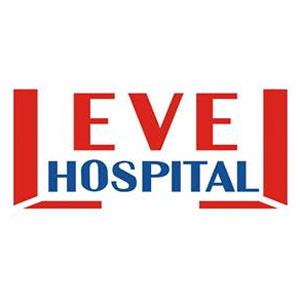 İNTRADERMAL / ID ENJEKSİYON YOLU İLE İLAÇ UYGULAMA TALİMATIDÖKÜMAN KODUİY.TL.37İNTRADERMAL / ID ENJEKSİYON YOLU İLE İLAÇ UYGULAMA TALİMATIYAYIN TARİHİ10.12.2013İNTRADERMAL / ID ENJEKSİYON YOLU İLE İLAÇ UYGULAMA TALİMATIREVİZYON TARİHİ31.05.2018İNTRADERMAL / ID ENJEKSİYON YOLU İLE İLAÇ UYGULAMA TALİMATIREVİZYON NO01İNTRADERMAL / ID ENJEKSİYON YOLU İLE İLAÇ UYGULAMA TALİMATISAYFA1/2İnsulün enjektörü/1cc lik tüberkülün enjek.Tepsi%70 lik alkolSharp boxSteril spanç5*5,yedek steril iğne ucuİNTRADERMAL / ID ENJEKSİYON YOLU İLE İLAÇ UYGULAMA TALİMATIDÖKÜMAN KODUİY.TL.37İNTRADERMAL / ID ENJEKSİYON YOLU İLE İLAÇ UYGULAMA TALİMATIYAYIN TARİHİ10.12.2013İNTRADERMAL / ID ENJEKSİYON YOLU İLE İLAÇ UYGULAMA TALİMATIREVİZYON TARİHİ31.05.2018İNTRADERMAL / ID ENJEKSİYON YOLU İLE İLAÇ UYGULAMA TALİMATIREVİZYON NO01İNTRADERMAL / ID ENJEKSİYON YOLU İLE İLAÇ UYGULAMA TALİMATISAYFA2/2HAZIRLAYANKONTROL EDENONAYLAYANBAŞHEMŞİREPERFORMANS VE KALİTE BİRİMİBAŞHEKİM